新 书 推 荐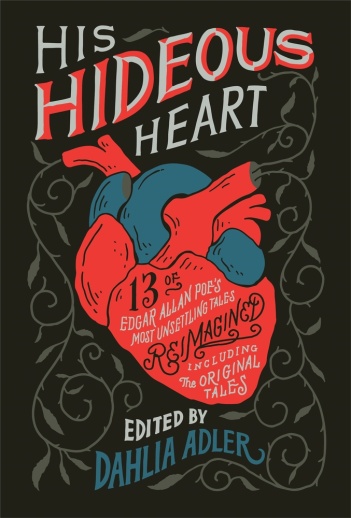 中文书名：《他丑陋的心：爱伦坡故事改编13篇》英文书名：HIS HIDEOUS HEART: THIRTEEN OF EDGAR ALLAN POE’S MOST UNSETTLING TALES REIMAGINED作    者：Dahlia Adler出 版 社：St. Martin代理公司：ANA/Cindy Zhang页    数：480页出版时间：2019年9月代理地区：中国大陆、台湾审读资料：电子稿类    型：14岁以上青少年小说内容简介：本书的13个故事让新一代重新见识了埃德加·爱伦·坡（Edgar Allan Poe）最出人意料、最受欢迎的作品。内疚。悔恨。爱。失去。自我厌恶。恐惧。复仇。埃德加·爱伦·坡（Edgar Allan Poe）已经离开这个世界150年了，然而其作品涉及的主题仍然与现代青年小说有诸多共通之处。无论读者熟悉又或者是第一次阅读这些故事，他们都会沉浸在埃德加·爱伦·坡的经典作品中。投稿人包括肯德雷·布莱克（Kendare Blake）（《门泽哲斯坦》（Metzengerstein））、林·楚佩科（RinChupeco）（《莫尔格街谋杀案》（The Murders in the Rue Morgue））、拉马尔·加尔斯（Lamar Giles）（《椭圆形画像》（The Oval Portrait））、泰莎·格拉顿（Tessa Gratton）（《安娜贝尔·李》（Annabel Lee））、蒂芙尼·D·杰克逊（Tiffany D. Jackson）（《阿芒提拉多的酒桶》（The Cask of Amontillado））、斯蒂芬妮·库恩（Stephanie Kuehn）（《告密的心》（The Tell-Tale Heart））、艾米莉·劳伊德-琼斯（Emily Lloyd-Jones）（《失窃的信》（The Purloined Letter））、希拉里·莫纳汉（Hillary Monahan）（《赤死假面》（The Masque of the Red Death））、玛丽艾克·尼伊坎普（Marieke Nijkamp）（《树蛙》（Hop-Frog））、凯勒·罗格里（Caleb Roehrig）（《陷阱和钟摆》（The Pit and the Pendulum））和弗兰·怀尔德（Fran Wilde）（《危舍府的倒塌》（The Fall of the House of Usher））。目录简介故事新编《她骑着一匹烈马》（She Rode a Horse of Fire）作者：肯德雷·布莱克（Kendare Blake）《这是狂欢节！》（It’s Carnival!）作者：蒂芙尼·杰克逊（Tiffany Jackson）《夜潮》（Night-Tide）作者：泰莎·格拉顿（Tessa Gratton）《闪闪发光的死亡》（The Glittering Death）作者：拉马尔·加尔斯（Lamar Giles）《一滴偷来的墨水》（A Drop of Stolen Ink）作者：艾米莉·劳伊德-琼斯（Emily Lloyd-Jones）《亲爱的，快乐的日子》（Happy Days, Sweetheart）作者：斯蒂芬妮·库恩（Stephanie Kuehn）《乌鸦（混音版）》（The Raven Remix）作者：阿曼达·洛夫莱斯（Amanda Lovelace）《陌生的孩子》（Changeling）作者：玛丽艾克·尼伊坎普（Marieke Nijkamp）《椭圆形过滤器》（The Oval Filter）作者：拉马尔·加尔斯（Lamar Giles）《红色》（Red）作者：希拉里·莫纳汉（Hillary Monahan）《莱基亚》（Lygia）作者：戴利亚·阿德勒（Dahlia Adler）《亚瑟银行的垮台》（The Fall of the Bank of Usher）作者：弗兰·怀尔德（Fran Wilde）《长滩岛阿帕特尔街谋杀案》（The Murders in the Rue Apartelle, Boracay）作者：林·楚佩科（RinChupeco）关于作者感谢原版故事《门泽哲斯坦》（Metzengerstein）《她骑着一匹烈马》（She Rode a Horse of Fire）作者：肯德雷·布莱克（Kendare Blake）《阿芒提拉多的酒桶》（The Cask of Amontillado）《这是狂欢节！》（It’s Carnival!）作者：蒂芙尼·杰克逊（Tiffany Jackson）《安娜贝尔·李》（Annabel Lee）（诗歌）《夜潮》（Night-Tide）作者：泰莎·格拉顿（Tessa Gratton）《陷阱和钟摆》（The Pit and the Pendulum）《闪闪发光的死亡》（The Glittering Death）作者：拉马尔·加尔斯（Lamar Giles）《失窃的信》（The Purloined Letter）《一滴偷来的墨水》（A Drop of Stolen Ink）作者：艾米莉·劳伊德-琼斯（Emily Lloyd-Jones）《告密的心》（The Tell-Tale Heart）《亲爱的，快乐的日子》（Happy Days, Sweetheart）作者：斯蒂芬妮·库恩（Stephanie Kuehn）《乌鸦》（The Raven）（诗歌）《乌鸦（混音版）》（The Raven Remix）作者：阿曼达·洛夫莱斯（Amanda Lovelace）《树蛙》（Hop-Frog）《陌生的孩子》（Changeling）作者：玛丽艾克·尼伊坎普（Marieke Nijkamp）《椭圆形画像》（The Oval Portrait）《赤死假面》（The Masque of the Red Death）《丽姬娅》（Ligeia）《危舍府的倒塌》（The Fall of the House of Usher）《莫尔格街谋杀案》（The Murders in the Rue Morgue）作者简介：戴利亚·阿德勒（Dahlia Adler）：白天是《数学》（Mathematics）杂志的副主编，晚上是B&N Teens和LGBTQ Reads的博客主，空闲时间为青少年撰写书籍。其作品包括Daylight Falls 两部曲、Just Visiting和Radleigh University三部曲，其短篇小说曾见诸于选集The Radical Element、All Out、It's a Whole Spiel和His Hideous Heart，她还编辑了后者。戴利亚同丈夫、儿子以及大量书籍定居于纽约，你可以关注她的Twitter和Instagram账号@MissDahlELama。谢谢您的阅读！请将回馈信息发至：张滢（Cindy Zhang）安德鲁﹒纳伯格联合国际有限公司北京代表处北京市海淀区中关村大街甲59号中国人民大学文化大厦1705室, 邮编：100872电话：010-82504506传真：010-82504200Email: cindy@nurnberg.com.cn网址：www.nurnberg.com.cn微博：http://weibo.com/nurnberg豆瓣小站：http://site.douban.com/110577/微信订阅号：ANABJ2002